АН ДОО «Алмазик»детский сад № 47 «Лесная сказка»«Какое настроение у музыки?»музыкально – дидактическая игра для детей старшего дошкольного возраста.Вылегжаниной Анжелики БорисовныМузыкального руководителя высшей квалификационной категориип.Айхал.«Какое настроение у музыки?»музыкально – дидактическая игра для детей старшего дошкольного возраста.Описание: игровой материал - карточки с изображением цветка (в середине цветка нарисовано "лицо" - спящее, плачущее, или весёлое), изображающих три типа характера музыки:• добрая, ласковая, убаюкивающая (колыбельная);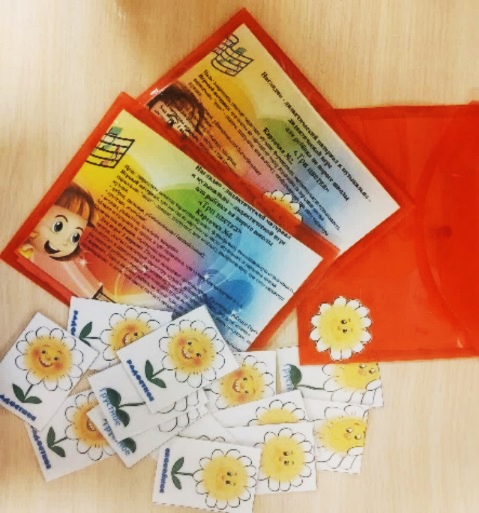 • грустная, жалобная;• весёлая, радостная, плясовая, задорная.Можно изготовить варианты карточек не цветы, а три солнышка, три тучки, три звёздочки и т.д. Конверты из полипропилена, с заламинированной карточкой, в которой указаны цели, задачи, материал, ход игры и два варианты игры.Цель: развивать ладо-тональный слух детей старшего дошкольного возраста.Задачи:развивать способность различать характер музыкального произведения на слух;закреплять понятие характера музыки;формировать эмоциональную отзывчивость на характер музыки.Ход игры: 1 вариант. Педагог исполняет произведение. Вызванный ребёнок берёт цветок, соответствующий характеру музыки, и показывает его. Все дети активно участвуют в определении характера музыки. Если произведение известно детям, то вызванный ребёнок говорит его название и имя композитора.2 вариант. Перед каждым ребёнком лежит один из трёх цветков. Педагог исполняет произведение, и дети, чьи цветы соответствуют характеру музыки, поднимают их. Используется в слушании музыки, музыкально-дидактических играх.Преимущества пособия: простота содержания позволяет использовать в музыкально-дидактических играх для воспитанников любого дошкольного возраста;во фронтальной работе при знакомстве с дидактическим пособием;во время слушания музыки для определения её характера;когда воспитанник испытывает затруднение с определением характера музыки;в индивидуальной работе;работе по подгруппам; в самостоятельной деятельности воспитанников;в работе по повышению уровня педагогических компетенций родителей, воспитателей.Изготовлен: карточки и описание игры изготовлены с применением ИКТ, отпечатаны на матовой фотобумаге, карточки заламинированы, для хранения использованы готовые конверты из полипропилена (безопасного легко моющегося материала).Применяется: вместе со звуковым сопровождением на музыкальном инструменте или аудиозаписью музыкальных произведений в соответствии с возрастными особенностями воспитанников, как дидактическое пособие для самостоятельной музыкальной деятельности воспитанников старшей и подготовительной к школе группы.Основные характеристики:Простота в применении;Эстетичность;Компактность;Вариативность;Гигиеничность.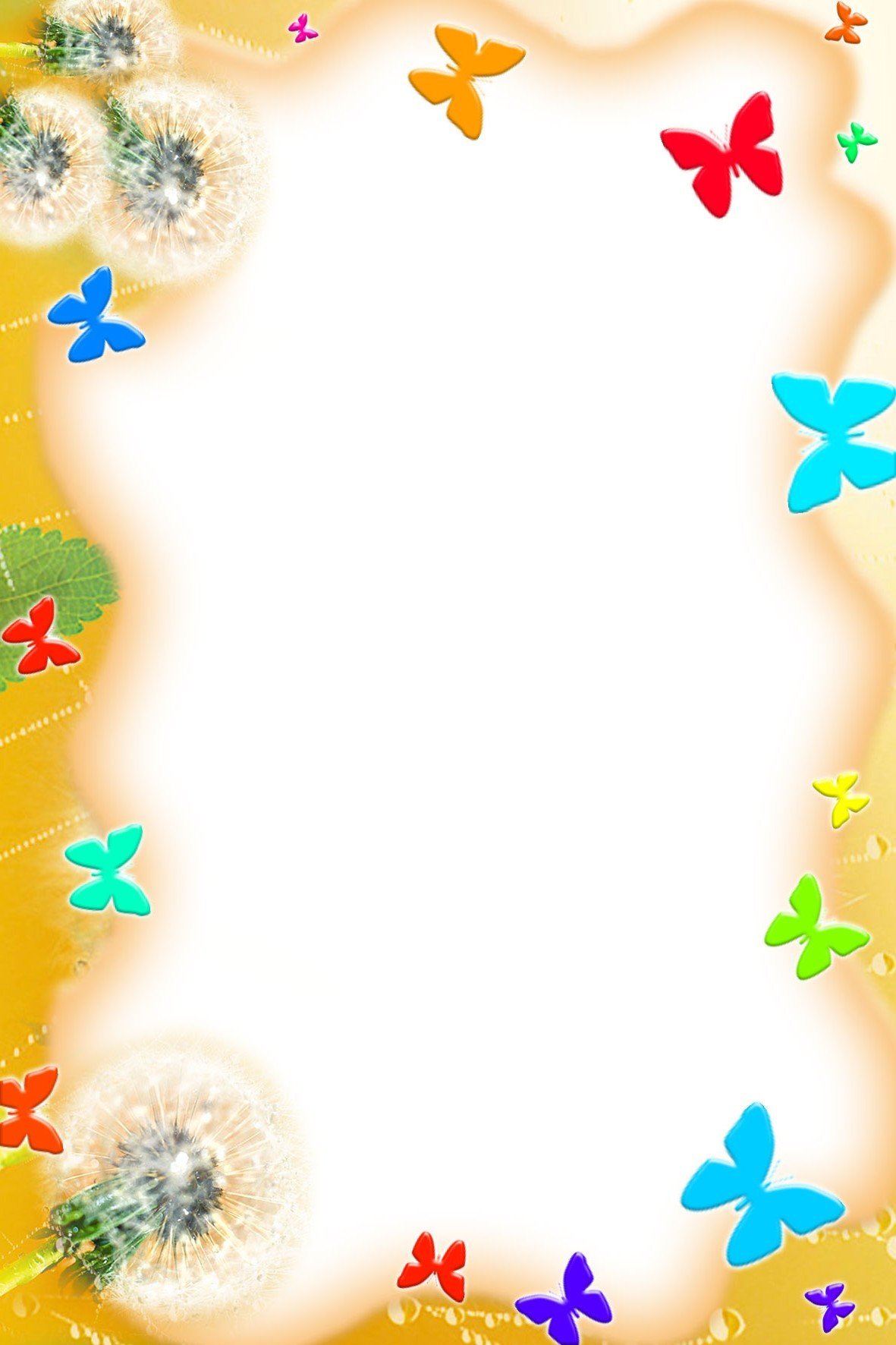                                                 Музыкально – дидактическая игра         для детей старшего дошкольного возраста 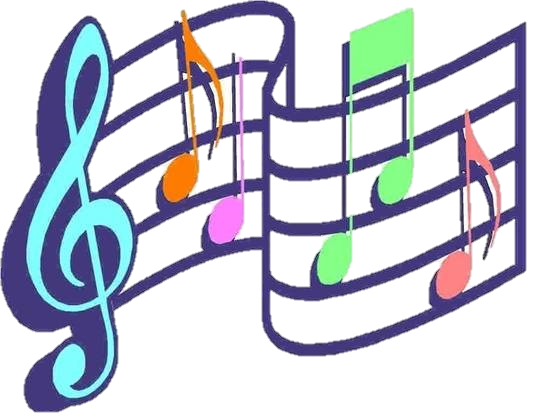 «Какое настроение у музыки?»Цель: закреплять понятие характера музыки; формировать эмоциональную отзывчивость.Игровой материал: три цветка из картона по числу играющих (в середине цветка нарисовано "лицо" - спящее, плачущее, или весёлое), изображающих три типа характера музыки:• добрая, ласковая, убаюкивающая (колыбельная);• грустная, жалобная;• весёлая, радостная, плясовая, задорная.Можно изготовить не цветы, а три солнышка, три тучки, три звёздочки и т.д.Количество игроков: подгруппа детей.Ход игры: 1 вариант. Педагог исполняет произведение. Вызванный ребёнок берёт карточку - цветок, соответствующий характеру музыки, и показывает его. Все дети активно участвуют в определении характера музыки. Если произведение известно детям, то вызванный ребёнок говорит его название и имя композитора.2 вариант. Перед каждым ребёнком лежит один из трёх цветков. Педагог исполняет произведение, и дети, чьи цветы соответствуют характеру музыки, поднимают их. 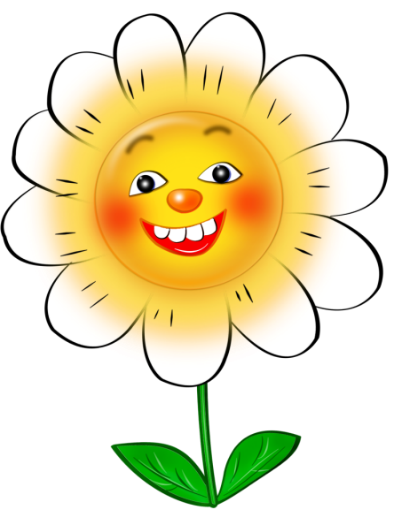 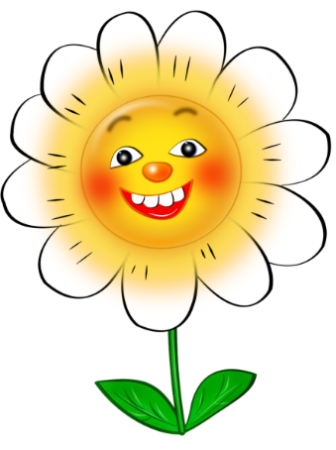 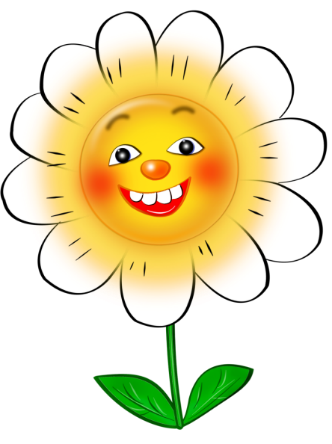 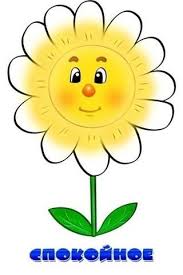 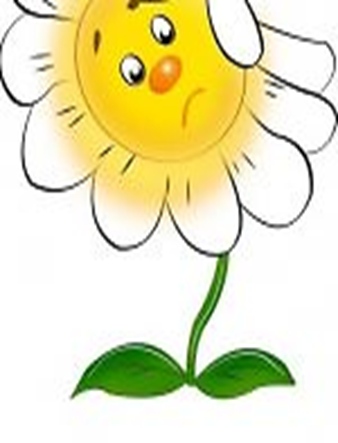 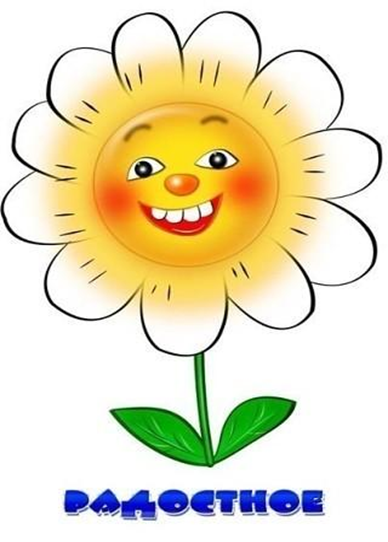 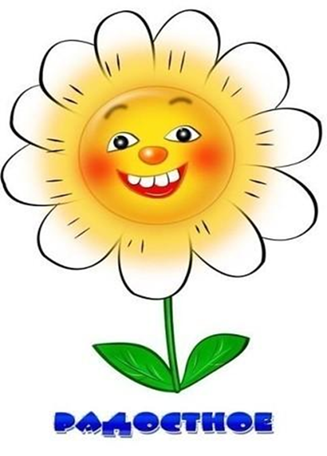 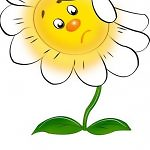 